4 сентября в нашу школу приходили преподаватели Детской школы искусств №17, которые познакомили учащихся младших классов с народными инструментами и предложили  записаться в классы вокала,  игры на балалайке и на других музыкальных инструментах.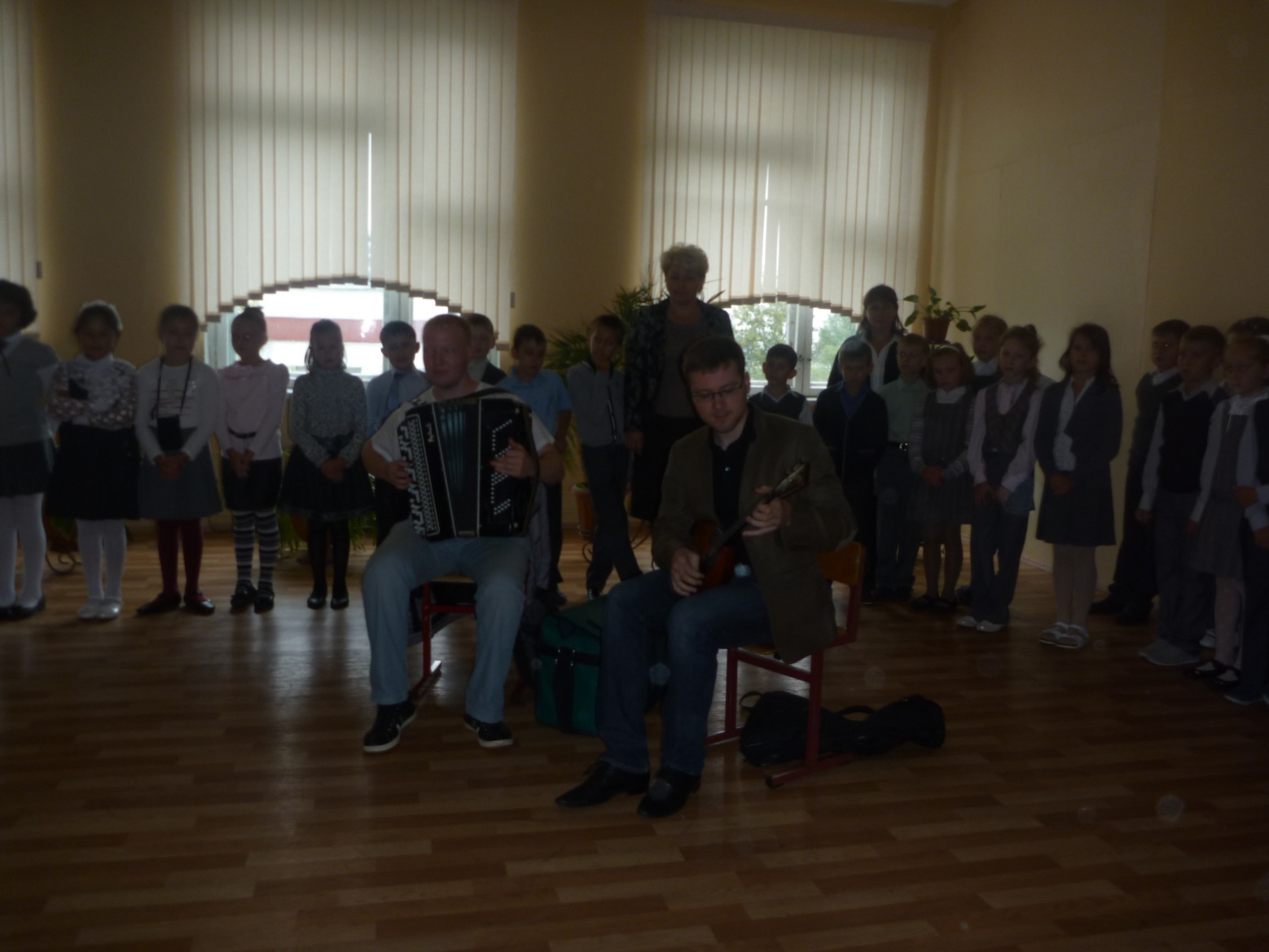 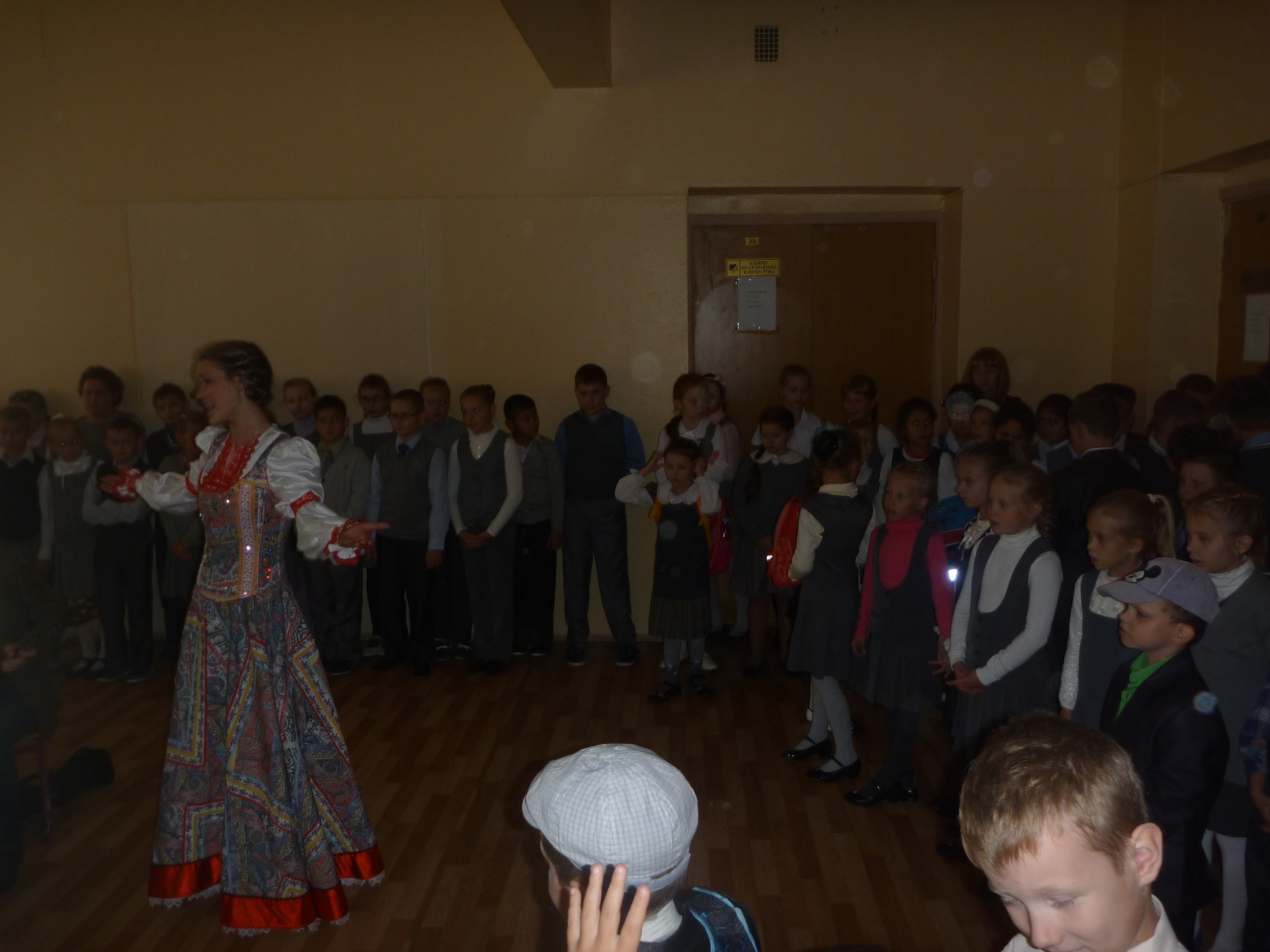 